RESULTAT COMPETITION DEPARTEMENTALE EN EQUIPELE 11/12 FEVRIER à Morsang sur Orge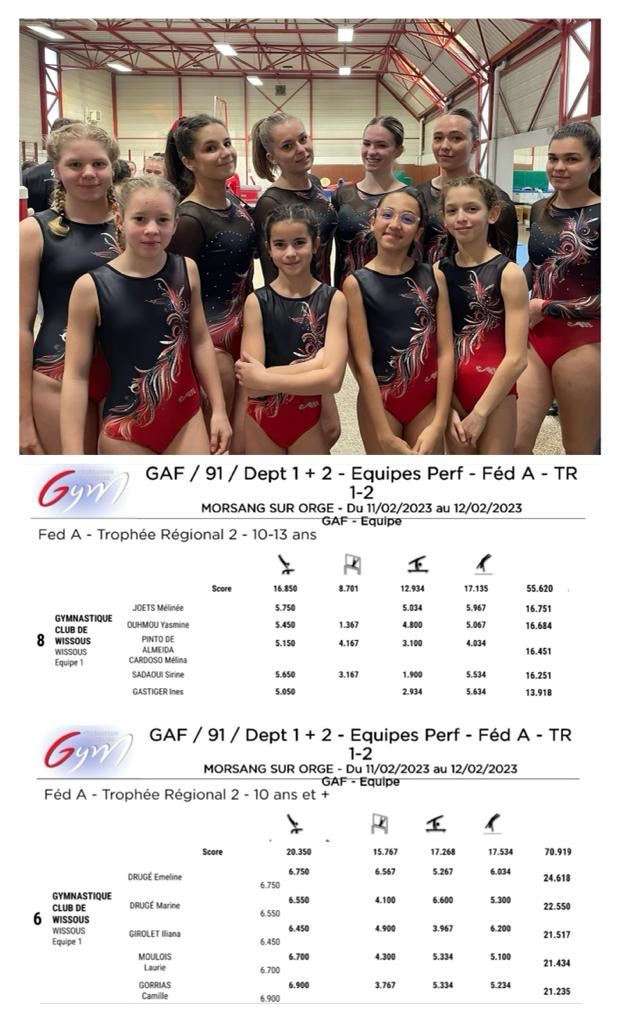 